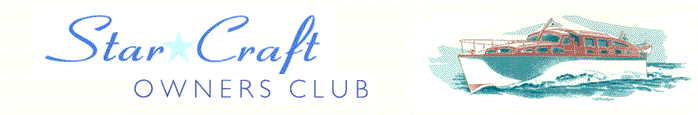 Boat Archives  -  ‘Festivity’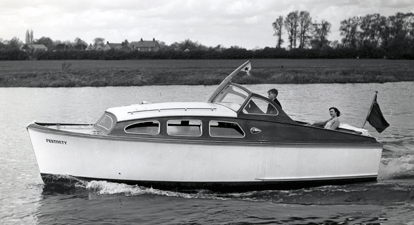 Do you know more about this boat? Tell us!HistoryLength25’1951Prior NamesYear Built7’6Build No.25/25Beam2’6Hull ConstructionDouble diagonal mahoganyDraftFord XLD fitted 1998Deck ConstructionCascovered hull & decksEngine Make1600ccSuperstructure StyleOpen aft cockpitEngine SizeDieselNumber of BerthsEngine Fuel TypeLocationChertsey1951Original engine - Morris 51 12 HP petrol.May 1951Featured in Motor Boat & Yachting.1959Registered to Mrs B Birch of London, Lloyds reg. no. 2428.1995Moored at Chambers Boatyard, Bell Weir.Owned by Bruce Pendlebury until Oct 96.October 1996Sold to Mrs Gillian Watson of Ealing.1999Superstructure completely rebuilt during the spring and summer by Peter Towerzey.